July 1, 2020Pastor Joseph Britain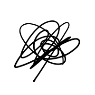 Corinthians are not _______________________Therefore do not go on passing judgment before the time, but wait until the Lord comes who will both bring to light the things hidden in the darkness and disclose the motives of men’s hearts; and then each man’s praise will come to him from God. (1Cor 4:5)Only important criteria: Is the Teacher _________?Now these things, brethren, I have figuratively applied to myself and Apollos for your sakes, so that in us you may learn not to exceed what is written, so that no one of you will become arrogant in behalf of one against the other. (1Cor 4:6)Don’t let ___________ sneak inFor who regards you as superior? What do you have that you did not receive? And if you did receive it, why do you boast as if you had not received it? (1Cor 4:7) 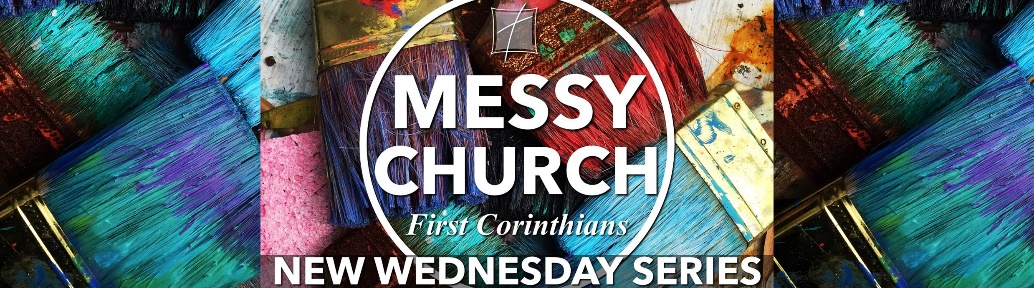 Paul’s use of ___________You are already filled, you have already become rich, you have become kings without us; and indeed, I wish that you had become kings so that we also might reign with you. We are fools for Christ’s sake, but you are prudent in Christ; we are weak, but you are strong; you are distinguished, but we are without honor. (1Cor 4:8, 10)No doubt you are the people, and wisdom will die with you. (Job 12:2)For if you were to have countless tutors in Christ, yet you would not have many fathers, for in Christ Jesus I became your father through the gospel. (1Cor 4:15)Terrible sexual sin among you                                        – and you’re ___________ of itIt is actually reported that there is immorality among you, and immorality of such a kind as does not exist even among the Gentiles, that someone has his father’s wife. You have become arrogant and have not mourned instead (1Cor 5:1-2a)Discipline in the ________________ You have become arrogant and have not mourned instead, so that the one who had done this deed would be removed from your midst. (1Cor 5:2)In the name of our Lord Jesus, when you are assembled, and I with you in spirit, with the power of our Lord Jesus, I have decided to deliver such a one to Satan for the destruction of his flesh, so that his spirit may be saved in the day of the Lord Jesus. (1Cor 5:4-5)Now those who belong to Christ Jesus have crucified the flesh with its passions and desires. (Gal 5:24) A little yeast affects ______ the dough Your boasting is not good. Do you not know that a little leaven leavens the whole lump of dough? (1Cor 5:6) Judge _________________ – not the world outsideI wrote you in my letter not to associate with immoral people; I did not at all mean with the immoral people of this world, or with the covetous and swindlers, or with idolaters, for then you would have to go out of the world. But actually, I wrote to you not to associate with any so-called brother if he is an immoral person, or covetous, or an idolater, or a reviler, or a drunkard, or a swindler - not even to eat with such a one. For what have I to do with judging outsiders? Do you not judge those who are within the church? But those who are outside, God judges. Remove the wicked man from among yourselves. (1Cor 5:9-13)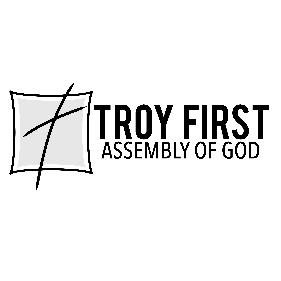 All scripture is from the New American Standard Version unless otherwise noted